Программа по физикеДЛЯ 10—11 КЛАССОВ
ОБЩЕОБРАЗОВАТЕЛЬНЫХ 
УЧРЕЖДЕНИЙ(Базовый уровень)Автор программы П. Г. СаенкоПояснительная записка      Предлагаемая программа предназначена для изучения курса физики на базовом уровне. Она рассчитана на 2 ч в неделю (68 ч за учебный год в каждом классе) и может быть использована в универсальных — непрофильных школах или классах, а также как физический модуль в интегрированном курсе естествознания для гуманитарного и социально-экономического профилей.
      Кроме того, программа предусматривает обучение и сильных учеников, которые, как правило, имеются в каждом классе. Для них предлагается дополнительный материал, который также может быть изучен в школах, выделивших дополнительный час на физику за счет школьного или регионального компонента учебного плана, т. е. при 3 ч в неделю (102 ч за учебный год). Такая структура программы позволит учителю организовать работу со всеми учащимися класса по одному учебнику, не пользуясь дополнительными пособиями.
      Материал для обязательного изучения на базовом уровне при 2 и 3 ч в неделю набран прямым шрифтом. Материал, выделенный в программе курсивом, не включается в «Требования к уровню подготовки выпускников». Этот материал полностью изучается только при 3 ч в неделю, но часть его изучается в ознакомительном плане и при 2 ч в неделю.
      Разделы физики, предлагаемые программой, практически традиционны. Это механика, молекулярная физика, электродинамика, оптика и квантовая физика. В 10 классе изучается механика и молекулярная физика, а в 11 классе — электродинамика, оптика и квантовая физика.
      Данная программа отличается от других программ главным образом оптимизацией содержания образования относительно времени, отведенного на изучение физики в 10—11 классах на базовом уровне.
      Время, выделяемое в программе на изучение отдельных тем, примерное. Учитель может его немного увеличить за счет резерва или перераспределить между темами. Но при этом он должен учитывать то, что минимальное количество часов, отведенных на изучение данной темы, должно быть не меньше суммы числа параграфов с новым материалом в учебнике по этой теме и числа лабораторных работ по этой же теме. Такой подход избавит учащихся от чрезмерной перегрузки учебным материалом.
      Предлагаемая программа рассчитана на использование новых авторских учебников для 10—11 классов.
      Примерное календарно-тематическое планирование уроков составлено по данной программе. Нумерация уроков в первом столбце дана в виде дроби, в числителе которой указан порядковый номер урока от начала учебного года, а в знаменателе — номер урока от начала темы. Во втором столбце приводится тема урока, формулировка которой в основном взята из программы. В третьем столбце указаны только параграфы, а в учебнике отмечены еще и пункты параграфа, которые следует изучить на данном этапе. Задачи для решения на определенном уроке учитель выбирает из упражнений учебника в соответствии с уровнем подготовки своего класса. Структура программы «Физика. 10 класс»
при 2 ч/3 ч в неделю 10 КЛАСС(68 ч/102 ч, из них 4 ч/6 ч — резерв; 2 ч/3 ч в неделю) Механика (42 ч/67 ч)1. Основы кинематики (13 ч/16 ч)      Механическое движение. Относительность движения. Относительность покоя. Система отсчета. Материальная точка. Траектория. Путь и перемещение. Мгновенная скорость. Ускорение. Прямолинейное равноускоренное движение. Уравнения прямолинейного равноускоренного движения.
      Графики зависимости кинематических величин от времени при равномерном и равноускоренном движении.
      Равномерное движение по окружности. Период обращения (вращения). Частота обращения (вращения). Линейная скорость. Центростремительное ускорение. 
Фронтальная лабораторная работа
      1. Измерение ускорения тела при равноускоренном движении.
Демонстрации
      1. Относительность движения.
      2. Прямолинейное и криволинейное движение.
      3. Спидометр.
      4. Сложение перемещений.
      5. Направление скорости при движении по окружности.      2. Основы динамики (17 ч/25 ч)      Взаимодействие тел. Первый закон Ньютона. Инерциальная и неинерциальная системы отсчета. Равноправие инерциальных систем отсчета. Принцип относительности Галилея. Пространство и время в классической механике.
      Масса. Сила. Сложение сил. Равнодействующая сила. Второй закон Ньютона. Третий закон Ньютона.
      Гравитационные силы. Закон всемирного тяготения.
      Сила тяжести, центр тяжести. Объяснение зависимости силы тяжести от высоты над планетой. Свободное падение. Ускорение свободного падения.
      Движение искусственных спутников. Первая и вторая космические скорости. Предсказательная сила законов классической механики.
      Силы упругости. Закон Гука.
      Вес тела. Вес тела, движущегося с ускорением по вертикали. Невесомость.
      Силы трения, коэффициент трения скольжения.
      Условия равновесия твердого тела. Плечо силы. Момент силы. Правило моментов. Виды равновесия.
Фронтальные лабораторные работы 
      2. Определение центростремительного ускорения.
      3. Определение центра тяжести плоской криволинейной пластины.
      4. Измерение жесткости пружины.
      5. Измерение коэффициента трения скольжения.
      6. Изучение равновесия тела под действием нескольких сил.
Демонстрации
      1. Взаимодействие тел.
      2. Проявление инерции.
      3. Сравнение масс тел.
      4. Второй закон Ньютона.
      5. Измерение сил.
      6. Сложение сил, действующих на тело под углом друг к другу.
      7. Третий закон Ньютона.
      8. Центр тяжести тела.
      9. Стробоскоп.
      10. Падение тела в воздухе и разреженном пространстве (в трубке Ньютона).
      11. Вес тела при ускоренном подъеме и падении.
      12. Невесомость.
      13. Зависимость силы упругости при деформации пружины.
      14. Силы трения качения и скольжения.
      15. Равновесие невращающегося тела при действии на него нескольких сил.
      16. Равновесие тела, имеющего закрепленную ось вращения, при действии на него нескольких сил.
      17. Виды равновесия тел.      3. Законы сохранения (12 ч/12 ч)      Импульс тела. Закон сохранения импульса. Реактивное движение. Использование законов механики для объяснения движения небесных тел и для развития космических исследований. Механическая работа. Потенциальная и кинетическая энергии. Потенциальная энергия и виды равновесия. Закон сохранения энергии в механике. 
Демонстрации
      1. Закон сохранения импульса.
      2. Реактивное движение.
      3. Модель ракеты.
      4. Изменение энергии тела при совершении работы.
      5. Переход потенциальной энергии в кинетическую энергию и обратно.
      6. Модель ветряного двигателя.      4. Механические колебания и волны (0 ч/14 ч)
(Эта тема предлагается при 2 ч в неделю для сильных учащихся и при 3 ч в неделю для всех учащихся)      Механические колебания. Свободные колебания. Амплитуда, период, частота, фаза колебаний, начальная фаза колебаний. Гармонические колебания. Уравнение гармонических колебаний. Сдвиг фаз. Математический маятник. Формула периода колебаний математического маятника (без вывода). Колебания груза на пружине. Формула периода колебаний груза на пружине (без вывода). Превращения энергии при колебательном движении. Вынужденные колебания. Резонанс. Автоколебания.
      Распространение колебаний в упругих средах. Поперечные и продольные волны. Длина волны. Связь длины волны, скорости ее распространения и периода (частоты). Уравнение гармонической волны. Дифракция механических волн. Когерентные механические волны. Интерференция механических волн.
Фронтальная лабораторная работа 
      7. Измерение ускорения свободного падения с помощью математического маятника.
Демонстрации
      1. Свободные колебания груза на нити и груза на пружине.
      2. Сравнение колебательного и вращательного движения.
      3. Запись колебательного движения.
      4. Зависимость периода колебаний груза на нити от ее длины.
      5. Зависимость периода колебаний груза на пружине от жесткости пружины и массы груза.
      6. Вынужденные колебания.
      7. Резонанс колебаний маятников.
      8. Применение маятника в часах.
      9. Автоколебания.
      10. Образование и распространение поперечных и продольных волн.
      11. Зависимость длины волны от частоты колебаний.
      12. Колеблющееся тело как источник звука.
      13. Дифракция волн на поверхности воды.
      14. Дифракция звуковых волн.
      15. Интерференция волн на поверхности воды.
      16. Интерференция звуковых волн.      Молекулярная физика (22 ч/29 ч)1. Основы молекулярно-кинетической теории (14 ч/21 ч)      Основные положения молекулярно-кинетической теории и их опытное обоснование. Свойства газов, жидкостей и твердых тел. Диффузия. Броуновское движение. Количество вещества. Моль. Постоянная Авогадро. Молярная масса. Масса и размеры молекул.
      Идеальный газ — упрощенная модель реального газа. Границы применимости модели идеального газа. Средняя кинетическая энергия поступательного движения молекул. Давление газа. Связь между давлением идеального газа и средней кинетической энергией теплового движения его молекул.
      Изопроцессы в газах. Знакомство с эмпирическим законом Шарля. Абсолютная температура. Тепловое равновесие. Температура и ее измерение. Связь средней кинетической энергии поступательного движения частиц вещества и абсолютной температуры. Средняя квадратичная скорость молекул газа. Опыты Штерна. Зависимость давления от абсолютной температуры и концентрации молекул.
      Уравнение Менделеева — Клапейрона. Его применение к изопроцессам. Графики изопроцессов в различных координатах.
      Изменение агрегатных состояний вещества. Ненасыщенные и насыщенные пары. Давление насыщенного пара. Условие кипения жидкости при данной температуре. Зависимость температуры кипения жидкости от давления. Влажность воздуха.
      Кристаллические и аморфные тела. Механические свойства твердых тел. Деформации. Абсолютное и относительное удлинения. Механическое напряжение. Закон Гука. Модуль Юнга.
Фронтальные лабораторные работы 
      8. Оценка массы воздуха в классной комнате посредством необходимых измерений и вычислений.
      9. Измерение влажности воздуха.
      10. Измерение модуля упругости резины.
Демонстрации 
      1. Механическая модель броуновского движения.
      2. Взаимосвязь между объемом, давлением и температурой для данной массы газа.
      3. Изотермический процесс.
      4. Изобарный процесс.
      5. Изохорный процесс.
      6. Свойства насыщенных паров.
      7. Кипение воды при пониженном давлении.
      8. Устройство и принцип действия психрометра.
      9. Рост кристаллов.
      10. Упругая и остаточная деформации.2. Основы термодинамики (8 ч/8 ч)      Основные понятия термодинамики. Внутренняя энергия идеального одноатомного газа. Количество теплоты. Работа газа при изобарном процессе. Графическая интерпретация работы газа. Первый закон термодинамики. Применение первого закона термодинамики к изопроцессам. Уравнение теплового баланса. Адиабатный процесс.
      Порядок и хаос. Необратимость тепловых процессов. Второй закон термодинамики. Его статистическое истолкование. Принцип действия тепловых двигателей. КПД теплового двигателя. Направления в усовершенствовании тепловых двигателей и повышении их КПД. Роль тепловых двигателей в народном хозяйстве. Тепловые двигатели и охрана окружающей среды.
Демонстрации
      1. Изменение температуры воздуха при адиабатном расширении и сжатии.
      2. Необратимость явления диффузии (на модели).Резерв учителя (4 ч/6 ч)      Структура программы «Физика. 11 класс»
при 2 ч/3 ч в неделю11 КЛАСС(68 ч/102 ч, из них 4 ч/6 ч — резерв; 2 ч/3 ч в неделю) Электродинамика (31 ч/50 ч)1. Электрическое поле (7 ч/9 ч)      Электрическое взаимодействие. Элементарный электрический заряд. Дискретность электрического заряда. Закон сохранения электрического заряда. Закон Кулона. Кулоновская сила. Электрическое поле. Электростатическое поле. Напряженность электрического поля. Напряженность поля точечного заряда. Принцип суперпозиции полей. Силовые линии. Однородное электрическое поле.
      Диэлектрики в электрическом поле. Поляризация диэлектриков. Диэлектрическая проницаемость. Проводники в электрическом поле.
      Работа электрического поля при перемещении заряда. Потенциальность электростатического поля. Разность потенциалов. Напряжение. Связь между напряжением и напряженностью однородного электрического поля.
      Электрическая емкость. Конденсатор. Энергия электрического поля конденсатора. 
Демонстрации
      1. Устройство и принцип действия электрометра.
      2. Закон Кулона.
      3. Электрическое поле заряженных шариков.
      4. Электрическое поле двух заряженных пластин.
      5. Проводники в электрическом поле.
      6. Устройство и принцип действия конденсатора постоянной и переменной электроемкости.
      7. Зависимость электроемкости плоского конденсатора от площади пластин, расстояния между ними и диэлектрической проницаемости среды.
      8. Энергия заряженного конденсатора.2. Законы постоянного тока (9 ч/15 ч)      Электрический ток. Сила тока. Сопротивление проводника. Закон Ома для участка цепи. Применение закона Ома для участка цепи к последовательному и параллельному соединениям проводников. Работа и мощность электрического тока. Закон Джоуля — Ленца.
      Сторонние силы. Электродвижущая сила (ЭДС). Закон Ома для полной цепи. Максимальное и минимальное напряжения на зажимах источника тока. Ток короткого замыкания.
      Носители свободных электрических зарядов в металлах, жидкостях, газах и вакууме.
      Полупроводники. Электропроводность полупроводников и ее зависимость от температуры. Собственная и примесная проводимости полупроводников. Электронно-дырочный переход. Полупроводниковые приборы и их применение (терморезистор, фоторезистор, полупроводниковый диод, транзистор, интегральная микросхема). 
Фронтальные лабораторные работы
      1. Проверка формул для расчета общего сопротивления проводников при их последовательном и параллельном соединениях.
      2. Измерение ЭДС и внутреннего сопротивления источника тока.
Демонстрации
      1. Распределение токов и напряжений в цепях с последовательным и параллельным соединениями проводников.
      2. Зависимость силы тока от ЭДС источника и полного сопротивления цепи.
      3. Зависимость сопротивления металлов от температуры.
      4. Сравнение электропроводности воды и раствора соли или кислоты.
      5. Несамостоятельный разряд.
      6. Самостоятельные разряды в газах: тлеющий и искровой.
      7. Зависимость сопротивления полупроводников от температуры.
      8. Принцип действия терморезистора.
      9. Односторонняя электрическая проводимость полупроводникового диода.
      10. Зависимость силы тока в полупроводниковом диоде от напряжения.
      11. Электронно-дырочные переходы транзистора.
      12. Усиление постоянного тока с помощью транзистора.3. Магнитное поле и электромагнитная индукция (9 ч/15 ч)      Взаимодействие токов. Магнитное поле тока. Индукция магнитного поля. Направление магнитной индукции. Сила Ампера. Модуль вектора магнитной индукции. Направление силы Ампера и ее формула. Электроизмерительные приборы, громкоговоритель. Линии магнитной индукции. Вихревой характер магнитного поля. Однородное магнитное поле. Сила Лоренца. Направление силы Лоренца и ее формула. Магнитные свойства вещества. Ферромагнетики. Магнитная запись и хранение информации.
      Магнитный поток. Электромагнитная индукция. Правило Ленца. Закон электромагнитной индукции Фарадея. Вихревое электрическое поле. Взаимосвязь электрического и магнитного полей. Электромагнитное поле. Самоиндукция. Индуктивность. Энергия магнитного поля.
Фронтальная лабораторная работа 
      3. Изучение явления электромагнитной индукции.
Демонстрации
      1. Взаимодействие параллельных токов.
      2. Действие магнитного поля на ток.
      3. Устройство и принцип действия амперметра и вольтметра.
      4. Устройство и принцип действия громкоговорителя.
      5. Устройство и принцип действия электродвигателя постоянного тока.
      6. Отклонение электронного пучка магнитным полем.
      7. Модель доменной структуры ферромагнетиков.
      8. Размагничивание стального образца при нагревании.
      9. Магнитная запись звука.
      10. Электромагнитная индукция.
      11. Правило Ленца.
      12. Зависимость ЭДС индукции от скорости изменения магнитного потока.
      13. Самоиндукция.
      14. Зависимость ЭДС самоиндукции от скорости изменения силы тока в цепи и от индуктивности проводника.4. Электромагнитные колебания и волны (6 ч/11 ч)      Электромагнитные колебания. Сходство и различие механических и электромагнитных колебаний. Колебательный контур. Свободные электромагнитные колебания в колебательном контуре. Формула Томсона (без вывода). Собственная частота колебаний в контуре.
      Превращения энергии в колебательном контуре. Вынужденные электромагнитные колебания. Электрический резонанс.
      Переменный ток. Конденсатор и катушка в цепи переменного тока. Активное сопротивление. Действующие значения переменного тока. Производство электрической энергии. Трансформатор. Передача электрической энергии и ее использование.
      Электромагнитные волны. Скорость электромагнитных волн. Свойства электромагнитных волн.
      Принцип передачи информации с помощью электромагнитных волн на примере радиосвязи.
Демонстрации 
      1. Свободные электромагнитные колебания низкой частоты в колебательном контуре.
      2. Зависимость частоты свободных электромагнитных колебаний от электроемкости и индуктивности контура.
      3. Осциллограммы переменного тока.
      4. Незатухающие электромагнитные колебания в генераторе на транзисторе.
      5. Электрический резонанс.
      6. Получение переменного тока при вращении витка в магнитном поле.
      7. Устройство и принцип действия генератора переменного тока (на модели).
      8. Устройство и принцип действия трансформатора.
      9. Передача электрической энергии на расстояние с помощью повышающего и понижающего трансформаторов.
      10. Излучение и прием электромагнитных волн.
      11. Отражение электромагнитных волн.
      12. Преломление электромагнитных волн.
      13. Интерференция и дифракция электромагнитных волн.
      14. Поляризация электромагнитных волн.
      15. Модуляция и детектирование высокочастотных электромагнитных колебаний.Оптика (14 ч/20 ч)1. Геометрическая и волновая оптика
(10 ч/15 ч)      Световые лучи. Закон преломления света. Линзы. Ход лучей в линзах. Оптическая сила линзы и системы близкорасположенных линз. Получение изображений в линзах. Формула тонкой линзы. Увеличение линзы. Оптические приборы.
      Скорость света. Призма. Дисперсия света.
      Свет как электромагнитная волна. Когерентность. Получение когерентных световых волн. Интерференция света. Дифракция света. Дифракционная решетка. Поляризация света. Поперечность световых волн. Разрешающая способность оптических приборов.
      Электромагнитные излучения разных диапазонов длин волн — радиоволны, инфракрасное, видимое, ультрафиолетовое и рентгеновское излучения. Источники, свойства и применение этих излучений.
Фронтальные лабораторные работы
      4. Измерение показателя преломления стекла.
      5. Наблюдение интерференции и дифракции света.
      6. Измерение длины световой волны с помощью дифракционной решетки.
Демонстрации
      1. Законы преломления света.
      2. Ход лучей в фотоаппарате.
      3. Ход лучей в проекционном аппарате.
      4. Ход лучей в нормальном глазе.
      5. Ход лучей в очках с близоруким глазом.
      6. Ход лучей в очках с дальнозорким глазом.
      7. Получение интерференционных полос.
      8. Дифракция света на тонкой нити.
      9. Дифракция света на узкой щели.
      10. Разложение света в спектр с помощью дифракционной решетки.
      11. Поляризация света поляроидами.
      12. Применение поляроидов для изучения механических напряжений в деталях конструкций.
      13. Невидимые излучения в спектре нагретого тела.
      14. Свойства инфракрасного излучения.
      15. Свойства ультрафиолетового излучения.
      16. Шкала электромагнитных излучений (таблица).2. Основы специальной теории относительности (4 ч/5 ч)      Постулаты специальной теории относительности. Пространство и время в специальной теории относительности.
      Полная энергия. Энергия покоя. Релятивистский импульс. Связь полной энергии, импульса и массы тела. Границы применимости классической механики.Квантовая физика (15 ч/22 ч)1. Световые кванты (6 ч/8 ч)      Гипотеза Планка о квантах. Постоянная Планка. Фотон. Опыты Лебедева и Вавилова. Фотоэффект. Применение фотоэффекта в технике. Опыты Столетова. Уравнение Эйнштейна для фотоэффекта.
      Корпускулярно-волновой дуализм. Гипотеза де Бройля о волновых свойствах частиц. Дифракция электронов. Соотношение неопределенностей Гейзенберга.
Демонстрации 
      1. Фотоэлектрический эффект на установке с цинковой пластиной.
      2. Законы внешнего фотоэффекта.
      3. Устройство и принцип действия полупроводникового и вакуумного фотоэлементов.
      4. Устройство и принцип действия фотореле на фотоэлементе.2. Атом и атомное ядро (9 ч/14 ч)      Планетарная модель атома. Квантовые постулаты Бора. Боровская модель атома водорода. Линейчатые спектры. Спонтанное и вынужденное излучения света. Лазеры.
      Радиоактивность. α-, β-, γ-Излучения. Методы регистрации ядерных излучений. Ядерные реакции. Закон радиоактивного распада. Его статистический характер.
      Модели строения атомного ядра. Нуклонная модель ядра. Ядерные силы. Дефект масс и энергия связи ядра. Удельная энергия связи. Деление и синтез ядер. Энергетический выход ядерных реакций. Ядерная энергетика. Влияние ионизирующей радиации на живые организмы. Понятие о дозе излучения.
      Элементарные частицы. Фундаментальные взаимодействия. Статистический характер процессов в микромире. Законы сохранения в микромире.
Фронтальные лабораторные работы
      7. Наблюдение сплошного и линейчатого спектров.
      8. Изучение треков заряженных частиц по готовым фотографиям.
Демонстрации
      1. Модель опыта Резерфорда.
      2. Наблюдение треков в камере Вильсона.
      3. Устройство и принцип действия счетчика ионизирующих частиц.      Обобщающие занятия (4 ч/4 ч)1. Физика и методы научного познания (2 ч/2 ч)      Физика как наука. Научные методы познания окружающего мира. Роль эксперимента и теории в процессе познания природы. Моделирование объектов и явлений природы. Научные гипотезы. Роль математики в физике. Физические законы. Физические теории. Границы применимости физических законов и теорий. Принцип соответствия.
      Основные элементы физической картины мира.2. Элементы астрофизики (2 ч/2 ч)      Солнечная система. Звезды и источники их энергии. Современные представления о происхождении и эволюции Солнца и звезд. Наша Галактика. Другие галактики. Пространственные масштабы наблюдаемой Вселенной. Применимость законов физики для объяснения природы космических объектов. Красное смещение в спектрах галактик. Современные взгляды на строение и эволюцию Вселенной.Резерв учителя (4 ч/6 ч)Примерное календарно-тематическое
планирование уроков физики в 10—11 классах
на базовом уровне при 2 ч в неделю10 класс 11 классПримерное календарно-тематическое
планирование уроков физики в 10—11 классах
на базовом уровне при 3 ч в неделю10 класс 11 класс№ п/п Название темыЧисло параграфовЧисло лабораторных работЧасы на решение задачЧасы на контрольные работыВсего часовМеханика Механика 31/46 4/7 4/10 3/4 42/67 1 Основы кинематики10/11 1/11/31/113/162 Основы динамики12/163/51/31/117/253 Законы сохранения9/9 0/0 2/21/112/124 Механические колебания и волны0/100/10/20/10/14Молекулярная физика Молекулярная физика 14/18 1/3 5/6 2/2 22/29 1 Основы молекулярно-кинетической теории9/131/33/41/114/212 Основы термодинамики5/5 0/0 2/21/18/8 Использовано Использовано 45/64 5/10 9/16 5/6 64/96 Резерв учителя Резерв учителя 4/6 По программе По программе 68/102 № п/пНазвание темыЧисло параграфовЧисло лабораторных работЧасы на решение задачЧасы на контрольные работыВсего часовЭлектродинамика Электродинамика 21/35 2/34/84/4 31/50 1 Электрическое поле5/7 0/0 1/11/17/9 2 Законы постоянного тока6/10 1/21/21/19/153 Магнитное поле
и электромагнитная
индукция6/10 1/11/31/19/154 Электромагнитные колебания и волны4/8 0/01/21/1 6/11 Оптика Оптика 9/12 2/31/3 2/214/20 1 Геометрическая и волновая оптика6/9 2/31/21/110/15 2 Основы специальной теории относительности3/3 0/00/11/1 4/5 Квантовая физика Квантовая физика 11/13 1/2 1/52/215/22 1 Световые кванты4/5 0/01/21/16/8 2 Атом и атомное ядро7/8 1/20/31/19/14 Обобщающие занятия Обобщающие занятия 4/4 0/0 0/0 0/0 4/4 1 Физика и методы научного познания2/2 0/0 0/0 0/02/2 2 Элементы астрофизики2/2 0/0 0/0 0/0 2/2 Использовано Использовано 45/64 5/86/16 8/864/96 Резерв учителя Резерв учителя 4/6 По программе По программе 68/102 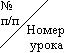 Тема урокаПараграф учебникаРАЗДЕЛ 1. МЕХАНИКА (42 ч)
      ТЕМА 1. Основы кинематики (13 ч) РАЗДЕЛ 1. МЕХАНИКА (42 ч)
      ТЕМА 1. Основы кинематики (13 ч) РАЗДЕЛ 1. МЕХАНИКА (42 ч)
      ТЕМА 1. Основы кинематики (13 ч) 1/1 Введение12/2Механическое движение. Система отсчета. Материальная точка23/3Траектория. Путь. Перемещение34/4Равномерное прямолинейное движение. Скорость45/5Относительность движения56/6 Мгновенная скорость. Ускорение. Равноускоренное прямолинейное движение67/7Графики зависимости мгновенной скорости от времени при равномерном и равноускоренном движении78/8 Перемещение и пройденный путь при прямолинейном равномерном и равноускоренном движении89/9Решение задач10/10 Лабораторная работа 1. Измерение ускорения тела при равноускоренном движении11/11 Центростремительное ускорение1012/12 Повторительно-обобщающий урок по теме «Основы кинематики»11 13/13 Контрольная работа по теме «Основы кинематики»ТЕМА 2. Основы динамики (17 ч) ТЕМА 2. Основы динамики (17 ч) ТЕМА 2. Основы динамики (17 ч) 14/1 Первый закон Ньютона12 15/2Инерциальные и неинерциальные системы отсчета. Равноправие инерциальных систем отсчета. Принцип относительности Галилея. Пространство и время в классической механике1316/3 Масса14 17/4Сила. Сложение сил1518/5Второй закон Ньютона16 19/6 Третий закон Ньютона17 20/7 Решение задач21/8Лабораторная работа 2. Определение центростремительного ускорения22/9Гравитационные силы. Закон всемирного тяготения1823/10Сила тяжести. Свободное падение. Центр тяжести1924/11Лабораторная работа 3. Определение центра тяжести плоской криволинейной пластины25/12Свободное падение вблизи поверхности Земли2026/13Движение искусственных спутников. Первая и вторая космические скорости. Предсказательная сила законов классической механики2127/14Силы упругости. Закон Гука2228/15Лабораторная работа 4. Измерение жесткости пружины29/16Повторительно-обобщающий урок по теме «Основы динамики»2730/17Контрольная работа по теме «Основы динамики»ТЕМА 3. Законы сохранения (12 ч)ТЕМА 3. Законы сохранения (12 ч)ТЕМА 3. Законы сохранения (12 ч)31/1Импульс тела. Закон сохранения импульса2832/2Реактивное движение. Достижения механики в изучении движения небесных тел и развитии космонавтики2933/3Решение задач34/4Механическая работа3035/5Мощность и КПД3136/6Потенциальная энергия. Потенциальная энергия тела, поднятого над поверхностью Земли3237/7Потенциальная энергия деформированной пружины3338/8Кинетическая энергия3439/9Закон сохранения энергии3540/10Решение задач41/11Повторительно-обобщающий урок по теме «Законы сохранения»3642/12Контрольная работа по теме «Законы сохранения»РАЗДЕЛ 2. МОЛЕКУЛЯРНАЯ ФИЗИКА (22 ч)
      ТЕМА 1. Основы молекулярно-кинетической теории (14 ч) РАЗДЕЛ 2. МОЛЕКУЛЯРНАЯ ФИЗИКА (22 ч)
      ТЕМА 1. Основы молекулярно-кинетической теории (14 ч) РАЗДЕЛ 2. МОЛЕКУЛЯРНАЯ ФИЗИКА (22 ч)
      ТЕМА 1. Основы молекулярно-кинетической теории (14 ч) 43/1Основные положения молекулярно-кинетической теории и их опытное обоснование. Свойства газов, жидкостей и твердых тел4744/2Количество вещества и масса молекул4845/3Решение задач46/4Модель идеального газа. Связь между давлением идеального газа и средней кинетической энергией теплового движения его молекул4947/5Изопроцессы в газах. Абсолютная температура5048/6Измерение температуры. Температура — мера средней кинетической энергии5149/7Решение задач50/8Уравнение Менделеева — Клапейрона и его применение к изопроцессам5351/9Решение задач52/10Лабораторная работа 8. Оценка массы воздуха в классной комнате посредством необходимых измерений и вычислений53/11Изменение агрегатных состояний вещества. Кипение. Условие кипения жидкости при данной температуре. Зависимость температуры кипения от давления5554/12Кристаллические и аморфные тела. Изменение агрегатных состояний вещества5755/13Повторительно-обобщающий урок по теме «Основы молекулярно-кинетической теории»5956/14Контрольная работа по теме «Основы молекулярно-кинетической теории»ТЕМА 2. Основы термодинамики (8 ч)ТЕМА 2. Основы термодинамики (8 ч)ТЕМА 2. Основы термодинамики (8 ч)57/1Основные понятия термодинамики6058/2Решение задач59/3Первый закон термодинамики. Уравнение теплового баланса6160/4Порядок и хаос. Необратимость тепловых процессов. Второй закон термодинамики6261/5 Решение задач62/6Тепловые двигатели и охрана окружающей природы6363/7Повторительно-обобщающий урок по теме «Основы термодинамики»6464/8Контрольная работа по теме «Основы термодинамики»65—68Резерв учителя (4 ч)Тема урокаПараграф учебникаРАЗДЕЛ 1. ЭЛЕКТРОДИНАМИКА (31 ч)
      ТЕМА 1. Электрическое поле (7 ч) РАЗДЕЛ 1. ЭЛЕКТРОДИНАМИКА (31 ч)
      ТЕМА 1. Электрическое поле (7 ч) РАЗДЕЛ 1. ЭЛЕКТРОДИНАМИКА (31 ч)
      ТЕМА 1. Электрическое поле (7 ч) 1/1Электрический заряд. Закон сохранения электрического заряда. Элементарный заряд. Дискретность электрического заряда12/2Электрическое поле. Электростатическое поле. Напряженность электрического поля. Силовые линии. Однородное электрическое поле33/3Решение задач4/4Диэлектрики и проводники в электрическом поле. Поляризация диэлектриков. Диэлектрическая проницаемость45/5Потенциальность электростатического поля. Разность потенциалов. Напряжение. Связь между напряженностью и напряжением однородного электрического поля56/6Повторительно-обобщающий урок по теме «Электрическое поле»77/7 Контрольная работа по теме «Электрическое поле»ТЕМА 2. Законы постоянного тока (9 ч) ТЕМА 2. Законы постоянного тока (9 ч) ТЕМА 2. Законы постоянного тока (9 ч) 8/1 Электрический ток. Закон Ома для участка цепи89/2 Электродвижущая сила (ЭДС). Закон Ома для полной цепи1110/3 Лабораторная работа 2. Измерение ЭДС и внутреннего сопротивления источника тока11/4Решение задач12/5 Носители свободных электрических зарядов в металлах и электролитах1213/6 Носители свободных электрических зарядов в газах и вакууме1314/7 Полупроводники. Электрический ток в полупроводниках1415/8Повторительно-обобщающий урок по теме «Законы постоянного тока»1716/9Контрольная работа по теме «Законы постоянного тока»ТЕМА 3. Магнитное поле и электромагнитная индукция (9 ч) ТЕМА 3. Магнитное поле и электромагнитная индукция (9 ч) ТЕМА 3. Магнитное поле и электромагнитная индукция (9 ч) 17/1 Взаимодействие токов. Магнитное поле тока. Магнитная индукция. Направление магнитной индукции. Линии магнитной индукции. Вихревой характер магнитного поля. Однородное магнитное поле1818/2 Сила Ампера и ее применение1919/3 Сила Лоренца и ее применение2020/4 Решение задач21/5 Магнитный поток. Электромагнитная индукция. Закон электромагнитной индукции Фарадея2222/6 Лабораторная работа 3. Изучение явления электромагнитной индукции23/7 Вихревое электрическое поле. Взаимосвязь электрического и магнитного полей. Электромагнитное поле2424/8 Повторительно-обобщающий урок по теме «Магнитное поле и электромагнитная индукция»2725/9 Контрольная работа по теме «Магнитное поле и электромагнитная индукция»ТЕМА 4. Электромагнитные колебания и волны (6 ч) ТЕМА 4. Электромагнитные колебания и волны (6 ч) ТЕМА 4. Электромагнитные колебания и волны (6 ч) 26/1Электромагнитные колебания. Сходство и различие механических и электромагнитных колебаний2827/2Решение задач28/3Колебательный контур. Свободные электромагнитные колебания в колебательном контуре2929/4Электромагнитные волны. Скорость электромагнитных волн. Свойства электромагнитных волн3330/5Повторительно-обобщающий урок по теме «Электромагнитные колебания и волны»3531/6 Контрольная работа по теме «Электромагнитные колебания и волны»РАЗДЕЛ 2. ОПТИКА (14 ч)
      ТЕМА 1. Геометрическая и волновая оптика (10 ч) РАЗДЕЛ 2. ОПТИКА (14 ч)
      ТЕМА 1. Геометрическая и волновая оптика (10 ч) РАЗДЕЛ 2. ОПТИКА (14 ч)
      ТЕМА 1. Геометрическая и волновая оптика (10 ч) 32/1 Световые лучи. Закон преломления света3633/2Лабораторная работа 4. Измерение показателя преломления стекла34/3 Скорость света. Призма. Дисперсия света3935/4 Свет как электромагнитная волна. Когерентность. Получение когерентных волн. Интерференция света4036/5 Дифракция света4137/6 Решение задач38/7 Лабораторная работа 5. Наблюдение дифракции и интерференции39/8 Электромагнитные излучения разных диапазонов длин волн. Источники, свойства и применение этих излучений4340/9 Повторительно-обобщающий урок по теме «Геометрическая и волновая оптика»4441/10 Контрольная работа по теме «Геометрическая и волновая оптика»ТЕМА 2. Основы специальной теории относительности (4 ч) ТЕМА 2. Основы специальной теории относительности (4 ч) ТЕМА 2. Основы специальной теории относительности (4 ч) 42/1 Постулаты специальной теории относительности4543/2Полная энергия. Энергия покоя. Границы применимости классической механики4644/3Повторительно-обобщающий урок по теме «Основы специальной теории относительности»4745/4Контрольная работа по теме «Основы специальной теории относительности»РАЗДЕЛ 3. КВАНТОВАЯ ФИЗИКА (15 ч)
      ТЕМА 1. Световые кванты (6 ч) РАЗДЕЛ 3. КВАНТОВАЯ ФИЗИКА (15 ч)
      ТЕМА 1. Световые кванты (6 ч) РАЗДЕЛ 3. КВАНТОВАЯ ФИЗИКА (15 ч)
      ТЕМА 1. Световые кванты (6 ч) 46/1Гипотеза Планка о квантах. Фотон4847/2Фотоэффект. Применение фотоэффекта в технике4948/3 Решение задач49/4Корпускулярно-волновой дуализм. Гипотеза де Бройля о волновых свойствах частиц. Дифракция электронов. Соотношение неопределенностей Гейзенберга5150/5Повторительно-обобщающий урок по теме «Световые кванты»52 51/6 Контрольная работа по теме «Световые кванты»ТЕМА 2. Атом и атомное ядро (9 ч) ТЕМА 2. Атом и атомное ядро (9 ч) ТЕМА 2. Атом и атомное ядро (9 ч) 52/1 Планетарная модель атома. Трудности планетарной модели атома. Квантовые постулаты Бора. Боровская модель атома водорода5353/2Линейчатые спектры. Спонтанное и вынужденное излучения света. Лазеры5454/3Лабораторная работа 7.
Наблюдение сплошного и линейчатого спектров55/4Методы регистрации ядерных излучений. Закон радиоактивного распада и его статистический характер5556/5 Модели строения атомного ядра. Нуклонная модель ядра. Ядерные силы. Дефект масс и энергия связи ядра5657/6Ядерная энергетика. Влияние ионизирующей радиации на живые организмы. Доза излучения5858/7Элементарные частицы. Фундаментальные взаимодействия5959/8Повторительно-обобщающий урок по теме «Атом и атомное ядро»6060/9 Контрольная работа по теме «Атом и атомное ядро»РАЗДЕЛ 4. ОБОБЩАЮЩИЕ ЗАНЯТИЯ (4 ч)
      ТЕМА 1. Физика и методы научного познания (2 ч) РАЗДЕЛ 4. ОБОБЩАЮЩИЕ ЗАНЯТИЯ (4 ч)
      ТЕМА 1. Физика и методы научного познания (2 ч) РАЗДЕЛ 4. ОБОБЩАЮЩИЕ ЗАНЯТИЯ (4 ч)
      ТЕМА 1. Физика и методы научного познания (2 ч) 61/1 Физика как наука. Научные методы познания окружающего мира. Роль эксперимента и теории в процессе познания природы. Моделирование объектов и явлений природы. Научные гипотезы6162/2 Физические законы. Физические теории. Границы применимости физических законов и теорий. Принцип соответствия. Основные элементы физической картины мира62 ТЕМА 2. Элементы астрофизики (2 ч)ТЕМА 2. Элементы астрофизики (2 ч)ТЕМА 2. Элементы астрофизики (2 ч)63/1 Солнечная система. Звезды и источники их энергии. Современные представления о происхождении и эволюции Солнца и звезд. Наша Галактика64/2Другие галактики. Пространственные масштабы наблюдаемой Вселенной. Применимость законов физики для объяснения природы космических объектов65—68Резерв учителя (4 ч) Тема урокаПараграф учебникаРАЗДЕЛ 1. МЕХАНИКА (67 ч)
      ТЕМА 1. Основы кинематики (16 ч) РАЗДЕЛ 1. МЕХАНИКА (67 ч)
      ТЕМА 1. Основы кинематики (16 ч) РАЗДЕЛ 1. МЕХАНИКА (67 ч)
      ТЕМА 1. Основы кинематики (16 ч) 1/1 Введение12/2Механическое движение. Система отсчета. Материальная точка23/3Траектория. Путь. Перемещение34/4Равномерное прямолинейное движение. Скорость45/5Относительность движения56/6 Решение задач7/7Мгновенная скорость. Ускорение. Равноускоренное прямолинейное движение68/8 Графики зависимости мгновенной скорости от времени при равномерном и равноускоренном движении79/9 Перемещение и пройденный путь при прямолинейном равномерном и равноускоренном движении810/10 Решение задач11/11 Лабораторная работа 1. Измерение ускорения тела при равноускоренном движении12/12Движение по окружности с постоянной по модулю скоростью. Период и частота913/13Центростремительное ускорение1014/14 Решение задач15/15Повторительно-обобщающий урок по теме «Основы кинематики»1116/16 Контрольная работа по теме «Основы кинематики»ТЕМА 2. Основы динамики (25 ч) ТЕМА 2. Основы динамики (25 ч) ТЕМА 2. Основы динамики (25 ч) 17/1 Первый закон Ньютона1218/2Инерциальные и неинерциальные системы отсчета. Равноправие инерциальных систем отсчета. Принцип относительности Галилея. Пространство и время в классической механике1319/3Масса1420/4Сила. Сложение сил1521/5Второй закон Ньютона1622/6Третий закон Ньютона1723/7Лабораторная работа 2. Определение центростремительного ускорения24/8Гравитационные силы. Закон всемирного тяготения1825/9Сила тяжести. Свободное падение. Центр тяжести1926/10Лабораторная работа 3. Определение центра тяжести плоской криволинейной пластины27/11Свободное падение вблизи поверхности Земли2028/12Движение искусственных спутников. Первая и вторая космические скорости. Предсказательная сила законов классической механики2129/13Решение задач30/14Силы упругости. Закон Гука2231/15Лабораторная работа 4. Измерение жесткости пружины32/16Вес тела. Перегрузки. Невесомость2333/17Силы трения2434/18Решение задач35/19Лабораторная работа 5. Измерение коэффициента трения скольжения36/20Равновесие тел. Правило моментов2537/21Виды равновесия2638/22Решение задач39/23Лабораторная работа 6. Изучение равновесия тела под действием нескольких сил40/24Повторительно-обобщающий урок по теме «Основы динамики»2741/25Контрольная работа по теме «Основы динамики»ТЕМА 3. Законы сохранения (12 ч) ТЕМА 3. Законы сохранения (12 ч) ТЕМА 3. Законы сохранения (12 ч) 42/1 Импульс тела. Закон сохранения импульса2843/2 Реактивное движение. Использование законов механики для объяснения движения небесных тел и для развития космических исследований2944/3 Решение задач45/4 Механическая работа3046/5 Мощность и КПД3147/6 Потенциальная энергия. Потенциальная энергия тела, поднятого над поверхностью Земли3248/7 Потенциальная энергия деформированной пружины3349/8 Кинетическая энергия3450/9 Закон сохранения энергии3551/10 Решение задач52/11 Повторительно-обобщающий урок по теме «Законы сохранения»3653/12 Контрольная работа по теме «Законы сохранения»ТЕМА 4. Механические колебания и волны (14 ч) ТЕМА 4. Механические колебания и волны (14 ч) ТЕМА 4. Механические колебания и волны (14 ч) 54/1 Колебательное движение. Гармонические колебания. Амплитуда, период, частота3755/2Свободные колебания. Колебания груза на пружине. Превращения энергии при колебательном движении3856/3Математический маятник. Формула периода колебаний математического маятника3957/4 Решение задач58/5Лабораторная работа 7. Измерение ускорения свободного падения с помощью математического маятника59/6 Вынужденные колебания. Резонанс4060/7 Фаза колебаний. Автоколебания4161/8 Распространение колебаний в упругих средах. Поперечные и продольные волны4262/9 Длина волны. Связь длины волны, скорости ее распространения и периода (частоты). Уравнение гармонической волны4363/10 Решение задач64/11 Дифракция механических волн4465/12 Когерентные механические волны. Интерференция механических волн4566/13 Повторительно-обобщающий урок по теме «Механические колебания и волны»4667/14 Контрольная работа по теме «Механические колебания и волны»РАЗДЕЛ 2. МОЛЕКУЛЯРНАЯ ФИЗИКА (29 ч)
      ТЕМА 1. Основы молекулярно-кинетической теории (21 ч) РАЗДЕЛ 2. МОЛЕКУЛЯРНАЯ ФИЗИКА (29 ч)
      ТЕМА 1. Основы молекулярно-кинетической теории (21 ч) РАЗДЕЛ 2. МОЛЕКУЛЯРНАЯ ФИЗИКА (29 ч)
      ТЕМА 1. Основы молекулярно-кинетической теории (21 ч) 68/1 Основные положения молекулярно-кинетической теории и их опытное обоснование. Свойства газов, жидкостей и твердых тел4769/2 Количество вещества и масса молекул4870/3Решение задач71/4Модель идеального газа. Границы применимости модели идеального газа. Давление газа. Связь между давлением идеального газа и средней кинетической энергией теплового движения его молекул4972/5Изопроцессы в газах. Знакомство с эмпирическим законом Шарля. Абсолютная температура5073/6Тепловое равновесие. Измерение температуры. Температура — мера средней кинетической энергии5174/7Решение задач75/8Средняя квадратичная скорость молекул газа. Опыты Штерна5276/9Зависимость давления от абсолютной температуры и концентрации молекул. Уравнение Менделеева — Клапейрона и его применение к изопроцессам. Графики изопроцессов в различных координатах5377/10 Решение задач78/11Лабораторная работа 8. Оценка массы воздуха в классной комнате посредством необходимых измерений и вычислений79/12Изменение агрегатных состояний вещества. Ненасыщенный и насыщенный пар. Давление насыщенного пара5480/13Изменение агрегатных состояний вещества. Кипение. Условие кипения жидкости при данной температуре. Зависимость температуры кипения от давления5581/14Влажность воздуха5682/15Лабораторная работа 9. Измерение влажности воздуха83/16Кристаллические и аморфные тела. Изменение агрегатных состояний вещества5784/17Механические свойства твердых тел. Закон Гука5885/18Решение задач86/19Лабораторная работа 10. Измерение модуля упругости резины87/20Повторительно-обобщающий урок по теме «Основы молекулярно-кинетической теории»5988/21Контрольная работа по теме «Основы молекулярно-кинетической теории»ТЕМА 2. Основы термодинамики (8 ч) ТЕМА 2. Основы термодинамики (8 ч) ТЕМА 2. Основы термодинамики (8 ч) 89/1 Основные понятия термодинамики. Внутренняя энергия идеального одноатомного газа, количество теплоты. Работа газа при изобарном процессе и ее графическая интерпретация6090/2 Решение задач91/3 Первый закон термодинамики и его применение к изопроцессам. Уравнение теплового баланса6192/4 Адиабатный процесс. Необратимость тепловых процессов. Второй закон термодинамики. Его статистическое истолкование6293/5 Решение задач94/6 Принцип действия тепловых двигателей. КПД тепловых двигателей. Тепловые двигатели и охрана окружающей среды6395/7 Повторительно-обобщающий урок по теме «Основы термодинамики»6496/8 Контрольная работа по теме «Основы термодинамики»97—102 Резерв учителя (6 ч) Тема урокаПараграф учебникаРАЗДЕЛ 1. ЭЛЕКТРОДИНАМИКА (50 ч)
      ТЕМА 1. Электрическое поле (9 ч) РАЗДЕЛ 1. ЭЛЕКТРОДИНАМИКА (50 ч)
      ТЕМА 1. Электрическое поле (9 ч) РАЗДЕЛ 1. ЭЛЕКТРОДИНАМИКА (50 ч)
      ТЕМА 1. Электрическое поле (9 ч) 1/1 Электрический заряд. Закон сохранения электрического заряда. Элементарный заряд. Дискретность электрического заряда12/2Закон Кулона23/3Электрическое поле. Электростатическое поле. Напряженность электрического поля. Напряженность поля точечного заряда. Принцип суперпозиции полей. Силовые линии. Однородное электрическое поле34/4Решение задач5/5Диэлектрики и проводники в электрическом поле. Поляризация диэлектриков. Диэлектрическая проницаемость46/6 Потенциальность электростатического поля. Разность потенциалов. Напряжение. Связь между напряженностью и напряжением однородного электрического поля57/7Электрическая емкость. Конденсатор. Энергия заряженного конденсатора68/8 Повторительно-обобщающий урок по теме «Электрическое поле»79/9 Контрольная работа по теме «Электрическое поле»ТЕМА 2. Законы постоянного тока (15 ч) ТЕМА 2. Законы постоянного тока (15 ч) ТЕМА 2. Законы постоянного тока (15 ч) 10/1 Электрический ток. Сила тока. Сопротивление проводника. Закон Ома для участка цепи811/2 Применение закона Ома для участка цепи к последовательному и параллельному соединениям проводников912/3Лабораторная работа 1. Проверка формул для расчета общего сопротивления проводников при их последовательном и параллельном соединениях13/4 Решение задач14/5Работа и мощность электрического тока. Закон Джоуля — Ленца1015/6Сторонние силы. Электродвижущая сила (ЭДС). Закон Ома для полной цепи1116/7 Лабораторная работа 2. Измерение ЭДС и внутреннего сопротивления источника тока17/8 Решение задач18/9 Носители свободных электрических зарядов в металлах и электролитах1219/10 Носители свободных электрических зарядов в газах и вакууме1320/11 Полупроводники. Собственная и примесная проводимости полупроводников. Электрический ток в полупроводниках1421/12 Электронно-дырочный переход. Прохождение электрического тока через р—n-переход1522/13 Полупроводниковые приборы и их применение (терморезистор, фоторезистор, полупроводниковый диод, транзистор, интегральная микросхема)16 23/14 Повторительно-обобщающий урок по теме «Законы постоянного тока»17 24/15 Контрольная работа по теме «Законы постоянного тока»ТЕМА 3. Магнитное поле и электромагнитная индукция (15 ч) ТЕМА 3. Магнитное поле и электромагнитная индукция (15 ч) ТЕМА 3. Магнитное поле и электромагнитная индукция (15 ч) 25/1 Взаимодействие токов. Магнитное поле тока. Магнитная индукция. Направление магнитной индукций. Линии магнитной индукции. Вихревой характер магнитного поля. Однородное магнитное поле1826/2Сила Ампера и ее применение19 27/3 Решение задач28/4Сила Лоренца и ее применение2029/5Магнитные свойства вещества. Ферромагнетики. Магнитная запись и хранение информации2130/6 Решение задач31/7Магнитный поток. Электромагнитная индукция. Закон электромагнитной индукции Фарадея2232/8Правило Ленца2333/9 Лабораторная работа 3. Изучение явления электромагнитной индукции34/10 Вихревое электрическое поле. Взаимосвязь электрического и магнитного полей. Электромагнитное поле2435/11 Самоиндукция. Индуктивность2536/12 Решение задач37/13 Энергия магнитного поля2638/14 Повторительно-обобщающий урок по теме «Магнитное поле и электромагнитная индукция»2739/15 Контрольная работа по теме «Магнитное поле и электромагнитная индукция»ТЕМА 4. Электромагнитные колебания и волны (11 ч) ТЕМА 4. Электромагнитные колебания и волны (11 ч) ТЕМА 4. Электромагнитные колебания и волны (11 ч) 40/1 Электромагнитные колебания. Сходство и различие механических и электромагнитных колебаний2841/2 Решение задач42/3Колебательный контур. Свободные электромагнитные колебания в колебательном контуре. Формула Томсона (без вывода). Собственная частота колебаний в контуре2943/4Превращения энергии в колебательном контуре. Вынужденные электромагнитные колебания. Электрический резонанс3044/5Решение задач45/6Переменный ток. Конденсатор и катушка в цепи переменного тока. Активное сопротивление. Действующие значения переменного тока. Производство электроэнергии3146/7Трансформатор. Передача электроэнергии и ее использование3247/8Электромагнитные волны. Скорость электромагнитных волн. Свойства электромагнитных волн3348/9 Принцип передачи информации с помощью электромагнитных волн (на примере радиосвязи)3449/10 Повторительно-обобщающий урок по теме «Электромагнитные колебания и волны»3550/11 Контрольная работа по теме «Электромагнитные колебания и волны»РАЗДЕЛ 2. ОПТИКА (20 ч)
      ТЕМА 1. Геометрическая и волновая оптика (15 ч) РАЗДЕЛ 2. ОПТИКА (20 ч)
      ТЕМА 1. Геометрическая и волновая оптика (15 ч) РАЗДЕЛ 2. ОПТИКА (20 ч)
      ТЕМА 1. Геометрическая и волновая оптика (15 ч) 51/1 Световые лучи. Закон преломления света3652/2 Лабораторная работа 4. Измерение показателя преломления стекла53/3 Линзы. Ход лучей в линзах. Оптическая сила линзы и системы близкорасположенных линз (на примере глаза и очков)3754/4 Получение изображений в линзах. Формула тонкой линзы. Увеличение линзы. Оптические приборы3855/5 Решение задач56/6 Скорость света. Призма. Дисперсия света3957/7 Свет как электромагнитная волна. Когерентность. Получение когерентных волн. Интерференция света4058/8 Дифракция света. Разрешающая способность оптических приборов. Дифракционная решетка4159/9 Лабораторная работа 5. Наблюдение дифракции и интерференции света60/10 Решение задач61/11 Лабораторная работа 6. Измерение длины световой волны с помощью дифракционной решетки62/12 Поляризация света. Поперечность световых волн4263/13 Электромагнитные излучения разных диапазонов длин волн. Источники, свойства и применение этих излучений4364/14 Повторительно-обобщающий урок по теме «Геометрическая и волновая оптика»4465/15 Контрольная работа по теме «Геометрическая и волновая оптика»ТЕМА 2. Основы специальной теории относительности (5 ч) ТЕМА 2. Основы специальной теории относительности (5 ч) ТЕМА 2. Основы специальной теории относительности (5 ч) 66/1 Постулаты специальной теории относительности. Пространство и время в специальной теории относительности4567/2Полная энергия. Энергия покоя. Релятивистский импульс. Связь полной энергии тела с импульсом и массой тела. Границы применимости классической механики4668/3 Решение задач69/4 Повторительно-обобщающий урок по теме «Основы специальной теории относительности»4770/5 Контрольная работа по теме «Основы специальной теории относительности»РАЗДЕЛ 3. КВАНТОВАЯ ФИЗИКА (22 ч)
      ТЕМА 1. Световые кванты (8 ч) РАЗДЕЛ 3. КВАНТОВАЯ ФИЗИКА (22 ч)
      ТЕМА 1. Световые кванты (8 ч) РАЗДЕЛ 3. КВАНТОВАЯ ФИЗИКА (22 ч)
      ТЕМА 1. Световые кванты (8 ч) 71/1 Гипотеза Планка о квантах. Фотон. Опыты Лебедева и Вавилова4872/2Решение задач73/3 Фотоэффект. Применение фотоэффекта в технике4974/4 Опыты Столетова. Уравнение Эйнштейна для фотоэффекта5075/5Решение задач76/6 Корпускулярно-волновой дуализм. Гипотеза де Бройля о волновых свойствах частиц. Дифракция электронов. Соотношение неопределенностей Гейзенберга5177/7Повторительно-обобщающий урок по теме «Световые кванты»5278/8 Контрольная работа по теме «Световые кванты»ТЕМА 2. Атом и атомное ядро (14 ч) ТЕМА 2. Атом и атомное ядро (14 ч) ТЕМА 2. Атом и атомное ядро (14 ч) 79/1 Планетарная модель атома. Трудности планетарной модели атома. Квантовые постулаты Бора. Боровская модель атома водорода5380/2 Решение задач81/3 Линейчатые спектры. Спонтанное и вынужденное излучения света. Лазеры5482/4Лабораторная работа 7. Наблюдение сплошных и линейчатых спектров83/5Методы регистрации ядерных излучений. Радиоактивность. Альфа-, бета-, гамма-излучения. Закон радиоактивного распада. Его статистический характер5584/6 Решение задач85/7 Модели строения атомного ядра. Нуклонная модель ядра. Ядерные силы. Дефект масс и энергия связи ядра. Удельная энергия связи5686/8Ядерные реакции. Деление и синтез ядер. Энергетический выход ядерных реакций5787/9 Решение задач88/10 Ядерная энергетика. Влияние ионизирующей радиации на живые организмы. Доза излучения5889/11 Элементарные частицы. Фундаментальные взаимодействия. Статистический характер процессов в микромире. Законы сохранения в микромире5990/12 Лабораторная работа 8. Изучение треков заряженных частиц по готовым фотографиям91/13 Повторительно-обобщающий урок по теме «Атом и атомное ядро»6092/14 Контрольная работа по теме «Атом и атомное ядро»РАЗДЕЛ 4. ОБОБЩАЮЩИЕ ЗАНЯТИЯ (4 ч)
      ТЕМА 1. Физика и методы научного познания (2 ч) РАЗДЕЛ 4. ОБОБЩАЮЩИЕ ЗАНЯТИЯ (4 ч)
      ТЕМА 1. Физика и методы научного познания (2 ч) РАЗДЕЛ 4. ОБОБЩАЮЩИЕ ЗАНЯТИЯ (4 ч)
      ТЕМА 1. Физика и методы научного познания (2 ч) 93/1 Физика как наука. Научные методы познания окружающего мира. Роль эксперимента и теории в процессе познания природы. Моделирование объектов и явлений природы. Научные гипотезы6194/2 Роль математики в физике. Физические законы и границы их применимости. Физические теории и границы их применимости. Принцип соответствия. Основные элементы физической картины мира62ТЕМА 2. Элементы астрофизики (2 ч) ТЕМА 2. Элементы астрофизики (2 ч) ТЕМА 2. Элементы астрофизики (2 ч) 95/1Солнечная система. Звезды и источники их энергии. Современные представления о происхождении и эволюции Солнца и звезд. Наша Галактика6396/2 Другие галактики. Пространственные масштабы наблюдаемой Вселенной. Применимость законов физики для объяснения природы космических объектов. Красное смещение в спектрах галактик. Современные взгляды на строение и эволюцию Вселенной6497—102Резерв учителя (6 ч) 